РЕСПУБЛИКА  ДАГЕСТАНСОБРАНИЕ ДЕПУТАТОВ МУНИЦИПАЛЬНОГО  РАЙОНА«МАГАРАМКЕНТСКИЙ  РАЙОН» 06.11.2018 г.                                                                                      с.МагарамкентРЕШЕНИЕ №  169-VIСДО внесении изменений в решение Собрания депутатов муниципального района «Магарамкентский район» от 26.12.2017г. №128-VI СД «Об утверждении прогнозного плана приватизации муниципального имущества муниципального района  «Магарамкентский район» на 2018-2019 год»        В соответствии с Федеральным законом от 21.12.2001г № 178-ФЗ «О приватизации государственного и муниципального имущества», Федеральным законом от 6 октября 2003 года N 131-ФЗ «Об общих принципах организации местного самоуправления в Российской Федерации» и Уставом муниципального района «Магарамкентский район», Собрание депутатов РЕШАЕТ:       1. Внести в решение Собрания депутатов муниципального района «Магарамкентский район» от 12.02.2016г. № 26-VI СД следующее изменение:               «Утвердить Прогнозный план приватизации муниципального имущества муниципального района «Магарамкентский район»  подлежащего приватизации в 2018-2019 годах в соответствии с приложением №1».         2.  Опубликовать настоящее решение в районной газете «Самурдин сес» и разместить на официальном сайте Администрации МР «Магарамкентский район».Председатель собрания депутатов     			 МР «Магарамкентский район»	                  Н.А.Алияров     Приложение N 1                                                                                                           к решению Собрания депутатов МР  «Магарамкентский район»                                                                                                        от «06» ноября  2018 г. N 169-VIсд  ПРОГНОЗНЫЙ ПЛАНПРИВАТИЗАЦИИ МУНИЦИПАЛЬНОГО ИМУЩЕСТВАМУНИЦИПАЛЬНОГО РАЙОНА «МАГАРАМКЕНТСКИЙ РАЙОН»НА 2018 – 2019 годы. Наименование имуществаХарактеристика имуществаПредварительная  стоимость ПримечаниеЗдание молочно - товарной фермы  сел.  Капир-казмаляр  (Бывш. МУСП «МИРНЫЙ»)Площадь строения 1884 кв.м.       1010137 руб.Ремонтный цехс.МагарамкентПлощадь   строения 1163 кв.м.453563 руб.Автотрансопртное средство Toyota land cruiser 200 гос. Номер Н334СМ 05 rus Год выпуска: 2011 г.Цвет черный Нуждается в ремонте1280000 руб. 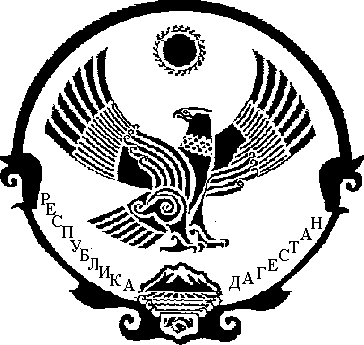 